.Intro: 3 Counts from when the lyrics start     Dance Rotates Clockwise[1-6] Cross, Side Behind, Side Drag[7-12] 1 ¼ Rolling Turn, Cross, Side, Replace[13-18] Diamond Fallaway ½ Turn[17-24] ½ R with small Hitch, Full Turn L Fwd[25-30] Arabesque, Rock across, Side*(Easy option: Step R fwd, Low kick back with L or Step R fwd, Drag L fwd)[31-36] Cross, ¼, ½, Side Drag[37-42] R Sweep clockwise Circle, Side/lunge[43-48] 1 ¼ Rolling Turn, ¼ Side Drag, CloseTag:  End of Wall 3 add the following 3 CountsRestart: Wall 8 Restart after 30 countsKEVIN FORMOSA: 0404 332 112 - formosa_k@hotmail.comLove On My Mind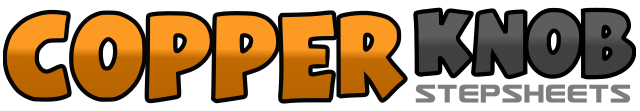 .......Count:48Wall:4Level:Intermediate.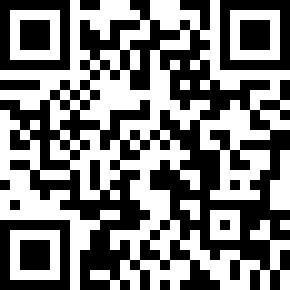 Choreographer:Kevin Formosa (AUS) - May 2018Kevin Formosa (AUS) - May 2018Kevin Formosa (AUS) - May 2018Kevin Formosa (AUS) - May 2018Kevin Formosa (AUS) - May 2018.Music:Love on My Mind - Brady Toops : (Single - iTunes)Love on My Mind - Brady Toops : (Single - iTunes)Love on My Mind - Brady Toops : (Single - iTunes)Love on My Mind - Brady Toops : (Single - iTunes)Love on My Mind - Brady Toops : (Single - iTunes)........1,2,3Step R across/in front of L, Step L to L side, Step R behind L4,5,6Step L to L side, Drag R towards L (12.00)1,2,3¼ R stepping R fwd, ½ R stepping L back, ½ R stepping R fwd (3.00)4,5,6Step L cross, in front of R, Step R to R side, Replace weight L1,2,31/8 L stepping R fwd, 1/8 R stepping L back, 1/8 R stepping R back (4.30)4,5,6Step L back, 1/8 R stepping R to R side, 1/8 R stepping L fwd (7.30)1,2,3Step R fwd, Turn ½ R hitching L (1.30)4,5,6Step L fwd, ½ L stepping R back, ½ L stepping R fwd (1.30)1,2,3Step R fwd as you lift L leg into Arabesque4,5,6Step L across R, Replace weight R, 1/8 L stepping L to L side (12.00)1,2,3Step R across L, ¼ R stepping L back, ½ R stepping R fwd (9.00)4,5,6Step L to L side, Drag R towards L1,2,3Sweep R foot full clockwise circle with slight bend of L leg4,5,6Step R to R side bending R knee, torque upper body to R (prep for turn)1,2,3¼ L stepping fwd on L, ½ L stepping R back, ½ L stepping L fwd (6.00)4,5,6¼ L stepping R to R side, Drag L towards R, Step L together1,2,3Step R across/in front L, Step L to L side, Drag R towards L